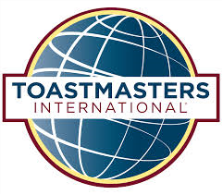 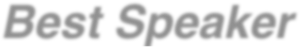 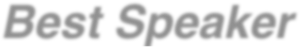 Presented toTM.Yokohama Hiyoshi Toastmasters ClubTMOE 　　　　　　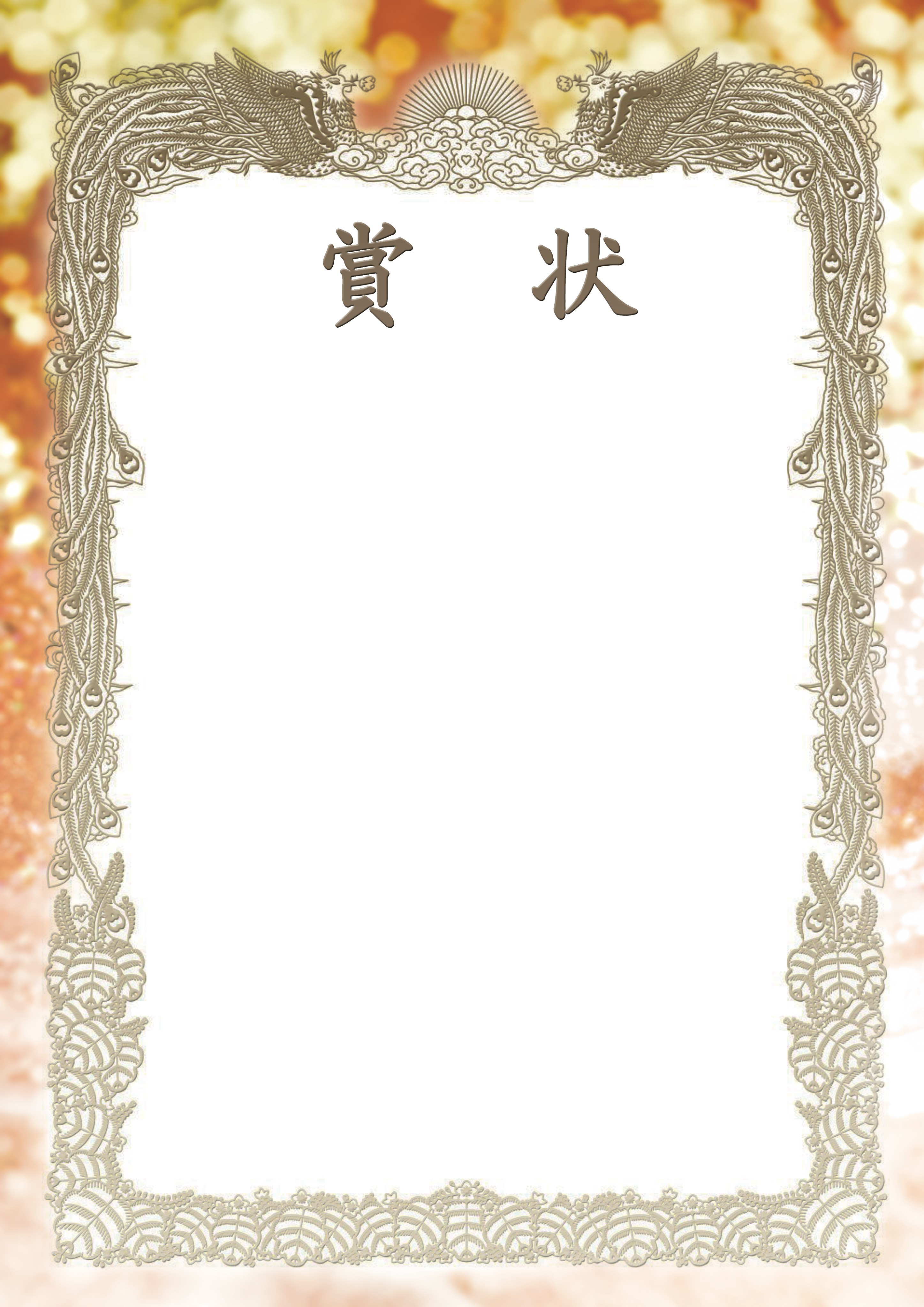 Date  　　　,　　